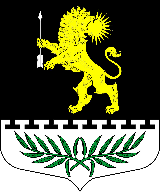 Ленинградская областьЛужский муниципальный районСовет депутатов Серебрянского сельского поселенияРЕШЕНИЕ«О внесении изменений в Положение о порядке формирования, размещения и обеспечения доступа к официальной информации о деятельности органов местного самоуправления и должностных лиц местного самоуправления Серебрянского сельского поселения Лужского муниципального района Ленинградской области, утвержденное решением совета депутатов от 14.03.2022 года № 138»На основании Федеральных законов от 09.02.2009 № 8-ФЗ «Об обеспечении доступа к информации о деятельности государственных органов и органов местного самоуправления», от 06.10.2003 № 131-ФЗ «Об общих принципах организации местного самоуправления в Российской Федерации», в соответствии с Уставом муниципального образования Серебрянское сельское поселение Совет депутатов Серебрянского сельского поселения (далее - Совет депутатов) РЕШИЛ:Внести изменения в Положение о порядке формирования, размещения и обеспечения доступа к официальной информации о деятельности органов местного самоуправления и должностных лиц местного самоуправления Серебрянского сельского поселения Лужского муниципального района Ленинградской области, утвержденное решением совета депутатов от 14.03.2022 года № 138 (далее - Положение). Пункт 1.6. Раздела 1 Положения дополнить подпунктом 8) следующего содержания:«8) в случае, если Администрация и подведомственная ей организация не имеют возможности создать официальные сайты, информация об их деятельности может размещаться на официальном сайте субъекта Российской Федерации, в границах которого находится соответствующее муниципальное образование либо на территории которого находится соответствующая подведомственная организация. Информация о деятельности органа местного самоуправления поселения, входящего в муниципальный район, и подведомственных органу местного самоуправления поселения организации может размещаться на официальном сайте этого муниципального района. Информация о деятельности органов местного самоуправления внутригородских районов и подведомственных им организаций может размещаться на официальном сайте городского округа с внутригородским делением. В соответствии с федеральными законами может быть предусмотрено создание единого портала, на котором размещаются несколько официальных сайтов государственных органов, органов местного самоуправления и (или) подведомственных организаций.»2. Разместить настоящее решение на официальном сайте Серебрянского сельского поселения в информационно-телекоммуникационной сети Интернет.3. Настоящее решение вступает в силу со дня официального опубликования.Глава Серебрянского сельского поселения,исполняющий полномочия председателясовета  депутатов                                                                                                  А.В. АлександроваОт 05 декабря 2022 года № 168